ОПИС ДИСЦИПЛІНИСТРУКТУРА КУРСУ*залучені стейкхолдери для спільного проведення аудиторних занять: Шкала оцінювання: національна та ECTSПОЛІТИКИ КУРСУУманський національний університет садівництва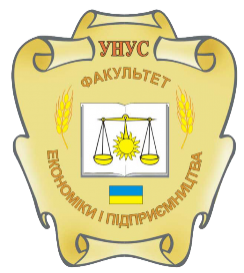 Факультет економіки і підприємництваКафедра підприємництва, торгівлі та біржової діяльностіСИЛАБУС НАВЧАЛЬНОЇ ДИСЦИПЛІНИ«ЗОВНІШНЬОЕКОНОМІЧНІ ОПЕРАЦІЇ ТА КОНТРАКТИ»Лектор курсуСергій СоколюкПрофайллектораhttps://economics.udau.edu.ua/ua/pro-kafedru/vikladachi-ta-spivrobitniki/sokolyuk-sergij-yurijovich.htmlКонтактна інформація лектора  (е-mail) kaf_pt@udau.edu.ua; unuspidpruemnutstvo@gmail.com, sokolyuk92@ukr.netСторінка курсу в MOODLEhttps://moodle.udau.edu.uaМета курсуУспішне функціонування системи ЗЕД на макро- і мікрорівні передбачає наявність висококваліфікованих фахівців з глибоким знанням економічних і правових основ і механізмів здійснення зовнішньоекономічних операцій. У зв'язку з цим метою вивчення курсу «Зовнішньоекономічні операції та контракти» є придбання студентами необхідної кваліфікації для організації і проведення зовнішньоекономічних операцій.Завдання курсуВивчення специфіки здійснення і документального оформлення окремих видів діяльності, пов'язаних із здійсненням міжнародного торгового обміну: купівлі-продажу товарів, лізингу, інвестиційного діяльності, виконання робіт, надання послуг, торгівлі об'єктами інтелектуальної власності, виконання міжнародних розрахунків, здійснення транспортування вантажів, страхування, здійснення різних посередницьких операцій, франчайзингових та лізингових операцій.Компетентності Здатність застосовувати отримані знання в практичних ситуаціях.  Здатність до пошуку, оброблення та аналізу інформації з різних джерел.  Здатність виявляти ініціативу та підприємливість. Здатність до підвищення рівня своїх знань.  Здатність здійснювати діяльність у взаємодії суб’єктів ринкових відносин. Здатність застосовувати інноваційні підходи в діяльності підприємницьких, торговельних та біржових структур.  Здатність до організації зовнішньоекономічної діяльності підприємницьких, торговельних і біржових структур. Здатність усвідомлювати умови ефективності міжнародної сегментації, застосовувати методику аналізу зовнішніх ринків, розробляти стратегії виходу підприємства на іноземні ринки.Програмні результати навчання - Використовувати базові знання з підприємництва, торгівлі і біржової діяльності й уміння критичного мислення, аналізу та синтезу в професійних цілях.-  Застосовувати набуті знання для виявлення, постановки та вирішення завдань за різних практичних ситуацій в підприємницькій, торговельній та біржовій діяльності. -  Демонструвати підприємливість в різних напрямах професійної діяльності та брати відповідальність за результати. -  Демонструвати базові й структуровані знання у сфері підприємництва, торгівлі та біржової діяльності для подальшого використання на практиці. -  Використовувати знання форм взаємодії суб’єктів ринкових відносин для забезпечення діяльності підприємницьких, торговельних та біржових структур. -  Вміти застосовувати інноваційні підходи в підприємницькій, торговельній та біржовій діяльності. -  Застосовувати знання й уміння для забезпечення ефективної організації зовнішньоекономічної діяльності підприємницьких, торговельних та біржових структур з урахуванням ринкової кон’юнктури і діючих правових норм. -  Застосовувати одержані знання й уміння для контролю за виконанням дотримання правил торгівлі, зберігання товарів.ТемаГодини  (лекції/практичні (семінарські, лабораторні))Зміст тем курсуЗавданняОціню-вання(балів)Змістовий модуль 1Змістовий модуль 1Змістовий модуль 1Змістовий модуль 1Змістовий модуль 1Тема 1. Предмет і категоріальний апарат курсу2/2Місце курсу в комплексі дисциплін спеціалізації. Взаємозв'язок понять «міжнародні економічні відносини», «міжнародний бізнес», «зовнішньоекономічна діяльність», «зовнішньоекономічні операції».Опрацювання лекційного матеріалу, ознайомлення з сутністю курсу.Виконання дослідницького завдання, наведеного в інструктивно-методичних матеріалах,проходження тестування в системі електронного забезпечення навчання в Moodle4Тема 2. Поняття і класифікація зовнішньоекономічних операцій2/2Зовнішньоекономічні операції і зовнішньоекономічні операції. Види зовнішньоекономічних операцій. Предмет і об'єкт зовнішньоекономічних операцій.Виконання дослідницького завдання, наведеного в інструктивно-методичних матеріалах,проходження тестування в системі електронного забезпечення навчання в Moodle4Тема 3. Етапи реалізації зовнішньоекономічних угод2/2Підготовчий етап зовнішньоторговельної угоди. Пошук контрагента. Зміст етапу реалізації зовнішньоекономічної угоди. Оцінка ефективності зовнішньоекономічної операції.Опрацювання лекційного матеріалу.Виконання дослідницькогозавдання, наведеного в інструктивно-методичних матеріалах,проходження тестування в системі електронного забезпечення навчання в Moodle4Тема 4. Теоретичні аспекти організації зовнішньоекономічних контрактів 2/2Теоретичні аспекти визначення сутності поняття «зовнішньоекономічна операція». Етапи здійснення зовнішньоекономічної операції. Детальний алгоритм здійснення зовнішньоекономічної операції у процесі першого виходу на зовнішній ринок. Види зовнішньоекономічних операцій: основні та додаткові (забезпечуючі).Мотивація та етапи виходу підприємства на зовнішні ринки. Класифікація та характеристика форм виходу на зовнішні ринки. Критерії вибору форм виходу підприємств на зовнішні ринки. Потенційні можливості фірм при виході на зовнішні ринки.Опрацювання лекційного матеріалу.Виконання дослідницького завдання, наведеного в інструктивно-методичних матеріалах,проходження тестування в системі електронного забезпечення навчання в Moodle4Тема 5. Форми і методи зовнішньоторговельних операцій2/2Форми реалізації товару на зовнішньому ринку. Організовані змагальні форми торгівлі. Електронна комерція. Прямий і непрямий методи здійснення зовнішньоторговельних операцій.Опрацювання лекційного матеріалу.Виконання дослідницького завдання, наведеного в інструктивно-методичних матеріалах,проходження тестування в системі електронного забезпечення навчання в Moodle4Модульний контроль4Змістовий модуль 2Змістовий модуль 2Змістовий модуль 2Змістовий модуль 2Змістовий модуль 2Тема 6. Економіко-правове забезпечення зовнішньоекономічних контрактів1/1Об’єкт та суб'єкти зовнішньоекономічних угод. Поняття та класифікація контрагентів, як суб'єктів зовнішньоекономічних операцій. Сутність та класифікація фірм, як суб'єктів зовнішньоекономічних операцій: за видом господарської діяльності і характеру здійснюваних ними операцій, правового положення, характеру власності, належності капіталу і контролю, міжнародної сфери діяльності.Джерела правового регулювання зовнішньоекономічних операцій: міжнародні та національні норми. Віденська конвенція про міжнародні договори купівлі-продажу товарів (1980 р.). Порядок укладання та виконання договору згідно Віденської конвенції про МДКП. Рекомендаційні норми міжнародного права.Опрацювання лекційного матеріалу, дослідження економіко-правового забезпечення.Виконання дослідницького завдання, наведеного в інструктивно-методичних матеріалах,проходження тестування в системі електронного забезпечення навчання в Moodle3Тема 7. Механізм здійснення зовнішньоторговельних угод, пов’язаних з рухом товарів*2/1Організація і техніка здійснення експортних та реекспортних операцій. Основні принципи та методи укладання і виконання імпортних та реімпортних угод. Механізм регулювання та форми контролю щодо відповідальності контрагентів при виконанні експортних та імпортних угод.Поняття, види та особливості укладання угоди купівлі-продажу та її відзнаки від інших міжнародних договорів. Зміст і структура зовнішньоторговельного договору купівлі-продажу товарів та механізм його дії.Основні умови контрактів на купівлю-продаж сировини і продовольства. Особливості зовнішньоторговельних угод на ринку машино-технічної продукції. Характерні особливості угод купівлі-продажу споживчих товарів. Особливості угод з експорту та імпорту послуг.Опрацювання лекційного матеріалу, вивчення угод.Виконання дослідницького завдання, наведеного в інструктивно-методичних матеріалах,проходження тестування в системі електронного забезпечення навчання в Moodle4Тема 8. Механізм здійснення зовнішньоекономічних угод, пов’язаних з наданням виробничих послуг та виконанням робіт2/2Сутність та види лізингових операцій. Техніка здійснення лізингових операцій. Загальні положення, структура та зміст договору лізингу. Види зобов'язань у лізингових контрактах.Особливості та техніка здійснення підрядних операцій. Особливості та зміст договору підряду на будівельні послуги.Сутність та види ліцензій. Порядок визначення ціни ліцензії. Поняття, предмет та структура ліцензійного договору.Опрацювання лекційного матеріалу.Виконання дослідницького завдання, наведеного в інструктивно-методичних матеріалах,проходження тестування в системі електронного забезпечення навчання в Moodle4Тема 9. Механізм здійснення угод компенсаційної торгівлі на зовнішньому ринку2/2Причини стимулювання розвитку та сутність компенсаційної торгівлі. Сутність та особливості компенсаційних угод. Класифікація угод зустрічної торгівлі. Види міжнародних компенсаційних операцій. Операції в рамках промислового співробітництва.Особливості зовнішньоекономічних контрактів у сфері зустрічної торгівлі. Контракт на перероблення давальницької сировини (з іноземним елементом: замовником чи виконавцем).Опрацювання лекційного матеріалу. Виконання дослідницького завдання, наведеного в інструктивно-методичних матеріалах, проходження тестування в системі електронного забезпечення навчання в Moodle4Тема 10. Організація торговельно-посередницьких угод на зовнішньому ринку2/2Сутність та критерії ефективності міжнародної посередницької діяльності. Різновиди міжнародних посередницьких операцій. Методи оцінювання міжнародної посередницької діяльності.Особливості використання торговельно-посередницьких угод у зовнішньоекономічній діяльності. Поняття та зміст договорів із зовнішньоторговими посередниками. Комісійний договір. Консигнаційний договір.Опрацювання лекційного матеріалу. Виконання дослідницького завдання, наведеного в інструктивно-методичних матеріалах, проходження тестування в системі електронного забезпечення навчання в Moodle4Модульний контроль4Модульний контроль6Всього за 1 семестр30/3070Екзамен30Всього за курс100МодуліЗмістовний модуль 1Змістовний модуль 1Змістовний модуль 1Змістовний модуль 1Змістовний модуль 1Змістовний модуль 1Змістовний модуль 2Змістовний модуль 2Змістовний модуль 2Змістовний модуль 2Змістовний модуль 2Змістовний модуль 2Підсумковий контрольЗагальна сума балівКількість балів за модуль353535353535353535353535Підсумковий контрольЗагальна сума балівЗмістовний модульТ 1Т 2Т 3Т 4Т 5МК 1Т 6Т 7Т 8Т 9Т 10МК 2Підсумковий контрольЗагальна сума балівКількість балів за змістовний модуль66666566666530100в т.ч. за видами робіт:5530100- практичні заняття33333533333530100- виконання СРС33333533333530100Сума балів за всі види навчальної діяльностіОцінка ECTSОцінка за національною шкалоюСума балів за всі види навчальної діяльностіОцінка ECTSдля екзамену (курсової роботи)90 – 100Авідмінно  82-89Вдобре 74-81Сдобре 64-73Dзадовільно 60-63Е задовільно 35-59FXнезадовільно з можливістю повторного складання0-34Fнезадовільно з обов’язковим повторним вивченням дисципліниПолітика оцінюванняВ основу рейтингового оцінювання знань закладена 100-бальна шкала оцінювання (максимально можлива сума балів, яку може набрати здобувач за всіма видами контролю знань з дисципліни з урахуванням поточної успішності, самостійної роботи, науково-дослідної роботи, модульного контролю, підсумкового контролю тощо). Встановлюється, що при вивченні дисципліни до моменту підсумкового контролю (іспиту) здобувач може набрати максимально 70 балів. На підсумковому контролі (іспит) здобувач може набрати максимально 30 балів, що в сумі і дає 100 балів.Політика щодо академічної доброчесностіПід час підготовки рефератів (есе) та індивідуальних науково-дослідних завдань, проведення контрольних заходів здобувачі повинні дотримуватися правил академічної доброчесності, які визначено Кодексом доброчесності Уманського НУС. Очікується, що роботи студентів будуть їх оригінальними дослідженнями чи міркуваннями. Жодні форми порушення академічної доброчесності не толеруються. Виявлення ознак академічної недоброчесності в письмовій роботі здобувача є підставою для її незарахування викладачем, незалежно від масштабів плагіатуПолітика щодо відвідуванняВідвідування занять є обов’язковим. За об’єктивних причин (наприклад, хвороба, міжнародне стажування) навчання може відбуватись індивідуально (за погодженням із деканом факультету)